00.00.FR.38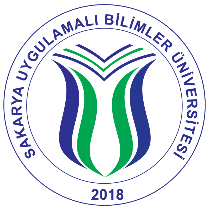 SAKARYA UYGULAMALI BİLİMLER ÜNİVERSİTESİSPOR BİLİMLERİ FAKÜLTESİSPOR YÖNETİCİLİĞİ BÖLÜMÜSAKARYA UYGULAMALI BİLİMLER ÜNİVERSİTESİSPOR BİLİMLERİ FAKÜLTESİSPOR YÖNETİCİLİĞİ BÖLÜMÜSAKARYA UYGULAMALI BİLİMLER ÜNİVERSİTESİSPOR BİLİMLERİ FAKÜLTESİSPOR YÖNETİCİLİĞİ BÖLÜMÜSAKARYA UYGULAMALI BİLİMLER ÜNİVERSİTESİSPOR BİLİMLERİ FAKÜLTESİSPOR YÖNETİCİLİĞİ BÖLÜMÜSAKARYA UYGULAMALI BİLİMLER ÜNİVERSİTESİSPOR BİLİMLERİ FAKÜLTESİSPOR YÖNETİCİLİĞİ BÖLÜMÜSAKARYA UYGULAMALI BİLİMLER ÜNİVERSİTESİSPOR BİLİMLERİ FAKÜLTESİSPOR YÖNETİCİLİĞİ BÖLÜMÜSAKARYA UYGULAMALI BİLİMLER ÜNİVERSİTESİSPOR BİLİMLERİ FAKÜLTESİSPOR YÖNETİCİLİĞİ BÖLÜMÜSTAJ KABUL FORMUSTAJ KABUL FORMUSTAJ KABUL FORMUSTAJ KABUL FORMUSTAJ KABUL FORMUSTAJ KABUL FORMUSTAJ KABUL FORMUSTAJ KABUL FORMUÖĞRENCİNİNÖĞRENCİNİNAdı ve SoyadıAdı ve Soyadı::Fakülte NumarasıFakülte Numarası::T.C. Kimlik NumarasıT.C. Kimlik Numarası::Telefon (Cep/Ev)Telefon (Cep/Ev)::e-postae-posta::YAPACAĞI STAJINYAPACAĞI STAJINTürüTürü::Süresi (İş Günü)Süresi (İş Günü)::Staj Başlama ve Bitiş TarihiStaj Başlama ve Bitiş Tarihi::  . ......./…..../….....    -     .….../….../..........  . ......./…..../….....    -     .….../….../..........  . ......./…..../….....    -     .….../….../..........  . ......./…..../….....    -     .….../….../.......... –  Yukarıda belirtilen tarihler arasında …..…………. İş günlük stajımı yapacağım. –  Yukarıda belirtilen tarihler arasında …..…………. İş günlük stajımı yapacağım. –  Yukarıda belirtilen tarihler arasında …..…………. İş günlük stajımı yapacağım. –  Yukarıda belirtilen tarihler arasında …..…………. İş günlük stajımı yapacağım. –  Yukarıda belirtilen tarihler arasında …..…………. İş günlük stajımı yapacağım. –  Yukarıda belirtilen tarihler arasında …..…………. İş günlük stajımı yapacağım. –  Yukarıda belirtilen tarihler arasında …..…………. İş günlük stajımı yapacağım. –  Yukarıda belirtilen tarihler arasında …..…………. İş günlük stajımı yapacağım. – Staj süresi içerisinde alınan rapor, istirahat vb. durumları belgelerin aslını ibraz etmek üzere bölüm sekreterliğine bildireceğimi, stajımın başlangıç ve bitiş tarihlerinin değişmesi veya stajdan vazgeçmem halinde en az (7) gün önceden ilgili eğitim (okul) birimine bilgi vereceğimi, aksi halde 5510 sayılı kanun gereği doğacak cezai yükümlükleri kabul ettiğimi taahhüt ederim. 	                                                                                                                          ……/……/ ……                                                                                                                                                       Öğrencinin İmzası – Staj süresi içerisinde alınan rapor, istirahat vb. durumları belgelerin aslını ibraz etmek üzere bölüm sekreterliğine bildireceğimi, stajımın başlangıç ve bitiş tarihlerinin değişmesi veya stajdan vazgeçmem halinde en az (7) gün önceden ilgili eğitim (okul) birimine bilgi vereceğimi, aksi halde 5510 sayılı kanun gereği doğacak cezai yükümlükleri kabul ettiğimi taahhüt ederim. 	                                                                                                                          ……/……/ ……                                                                                                                                                       Öğrencinin İmzası – Staj süresi içerisinde alınan rapor, istirahat vb. durumları belgelerin aslını ibraz etmek üzere bölüm sekreterliğine bildireceğimi, stajımın başlangıç ve bitiş tarihlerinin değişmesi veya stajdan vazgeçmem halinde en az (7) gün önceden ilgili eğitim (okul) birimine bilgi vereceğimi, aksi halde 5510 sayılı kanun gereği doğacak cezai yükümlükleri kabul ettiğimi taahhüt ederim. 	                                                                                                                          ……/……/ ……                                                                                                                                                       Öğrencinin İmzası – Staj süresi içerisinde alınan rapor, istirahat vb. durumları belgelerin aslını ibraz etmek üzere bölüm sekreterliğine bildireceğimi, stajımın başlangıç ve bitiş tarihlerinin değişmesi veya stajdan vazgeçmem halinde en az (7) gün önceden ilgili eğitim (okul) birimine bilgi vereceğimi, aksi halde 5510 sayılı kanun gereği doğacak cezai yükümlükleri kabul ettiğimi taahhüt ederim. 	                                                                                                                          ……/……/ ……                                                                                                                                                       Öğrencinin İmzası – Staj süresi içerisinde alınan rapor, istirahat vb. durumları belgelerin aslını ibraz etmek üzere bölüm sekreterliğine bildireceğimi, stajımın başlangıç ve bitiş tarihlerinin değişmesi veya stajdan vazgeçmem halinde en az (7) gün önceden ilgili eğitim (okul) birimine bilgi vereceğimi, aksi halde 5510 sayılı kanun gereği doğacak cezai yükümlükleri kabul ettiğimi taahhüt ederim. 	                                                                                                                          ……/……/ ……                                                                                                                                                       Öğrencinin İmzası – Staj süresi içerisinde alınan rapor, istirahat vb. durumları belgelerin aslını ibraz etmek üzere bölüm sekreterliğine bildireceğimi, stajımın başlangıç ve bitiş tarihlerinin değişmesi veya stajdan vazgeçmem halinde en az (7) gün önceden ilgili eğitim (okul) birimine bilgi vereceğimi, aksi halde 5510 sayılı kanun gereği doğacak cezai yükümlükleri kabul ettiğimi taahhüt ederim. 	                                                                                                                          ……/……/ ……                                                                                                                                                       Öğrencinin İmzası – Staj süresi içerisinde alınan rapor, istirahat vb. durumları belgelerin aslını ibraz etmek üzere bölüm sekreterliğine bildireceğimi, stajımın başlangıç ve bitiş tarihlerinin değişmesi veya stajdan vazgeçmem halinde en az (7) gün önceden ilgili eğitim (okul) birimine bilgi vereceğimi, aksi halde 5510 sayılı kanun gereği doğacak cezai yükümlükleri kabul ettiğimi taahhüt ederim. 	                                                                                                                          ……/……/ ……                                                                                                                                                       Öğrencinin İmzası – Staj süresi içerisinde alınan rapor, istirahat vb. durumları belgelerin aslını ibraz etmek üzere bölüm sekreterliğine bildireceğimi, stajımın başlangıç ve bitiş tarihlerinin değişmesi veya stajdan vazgeçmem halinde en az (7) gün önceden ilgili eğitim (okul) birimine bilgi vereceğimi, aksi halde 5510 sayılı kanun gereği doğacak cezai yükümlükleri kabul ettiğimi taahhüt ederim. 	                                                                                                                          ……/……/ ……                                                                                                                                                       Öğrencinin İmzası              Yukarıda kimliği verilen bölümümüz öğrencisinin belirtilen iş günü kadar staj yapması zorunludur.  Staj süresi boyunca Öğrencimizin iş kazası ve meslek hastalıkları sigortası Üniversitemiz tarafından yapılacaktır.              Yukarıda kimliği verilen bölümümüz öğrencisinin belirtilen iş günü kadar staj yapması zorunludur.  Staj süresi boyunca Öğrencimizin iş kazası ve meslek hastalıkları sigortası Üniversitemiz tarafından yapılacaktır.              Yukarıda kimliği verilen bölümümüz öğrencisinin belirtilen iş günü kadar staj yapması zorunludur.  Staj süresi boyunca Öğrencimizin iş kazası ve meslek hastalıkları sigortası Üniversitemiz tarafından yapılacaktır.              Yukarıda kimliği verilen bölümümüz öğrencisinin belirtilen iş günü kadar staj yapması zorunludur.  Staj süresi boyunca Öğrencimizin iş kazası ve meslek hastalıkları sigortası Üniversitemiz tarafından yapılacaktır.              Yukarıda kimliği verilen bölümümüz öğrencisinin belirtilen iş günü kadar staj yapması zorunludur.  Staj süresi boyunca Öğrencimizin iş kazası ve meslek hastalıkları sigortası Üniversitemiz tarafından yapılacaktır.              Yukarıda kimliği verilen bölümümüz öğrencisinin belirtilen iş günü kadar staj yapması zorunludur.  Staj süresi boyunca Öğrencimizin iş kazası ve meslek hastalıkları sigortası Üniversitemiz tarafından yapılacaktır.              Yukarıda kimliği verilen bölümümüz öğrencisinin belirtilen iş günü kadar staj yapması zorunludur.  Staj süresi boyunca Öğrencimizin iş kazası ve meslek hastalıkları sigortası Üniversitemiz tarafından yapılacaktır.              Yukarıda kimliği verilen bölümümüz öğrencisinin belirtilen iş günü kadar staj yapması zorunludur.  Staj süresi boyunca Öğrencimizin iş kazası ve meslek hastalıkları sigortası Üniversitemiz tarafından yapılacaktır.Bölüm Staj Yetkilisinin Kaşe ve İmzasıİŞYERİNİNİŞYERİNİNİŞYERİNİNİŞYERİNİNİŞYERİNİNİŞYERİNİNİŞYERİNİNİŞYERİNİNÜnvanıÜnvanıÜnvanı::                                                                     İban no:                                                                     İban no:                                                                     İban no:AdresiAdresiAdresi::Tel NumarasıTel NumarasıTel Numarası::Fax NumarasıFax NumarasıFax Numarası::Firma İşyeri Sicil NumarasıFirma İşyeri Sicil NumarasıFirma İşyeri Sicil Numarası::Firmanın Vergi NumarasıFirmanın Vergi NumarasıFirmanın Vergi Numarası::Ticaret / Esnaf Odası Sicil NoTicaret / Esnaf Odası Sicil NoTicaret / Esnaf Odası Sicil No::E-Posta AdresiE-Posta AdresiE-Posta Adresi::Faaliyet Alanı (Sektör)Faaliyet Alanı (Sektör)Faaliyet Alanı (Sektör)::                                                                               Firmanın Toplam Personel Sayısı:                                                                               Firmanın Toplam Personel Sayısı:                                                                               Firmanın Toplam Personel Sayısı:Firmanın Staj yapacak öğrenciye Ücret Ödenip / Ödenmeyeceği / Bodro veya Banko Dekontu bildirim yapılması zorunludur.Talep Edilen devlet Katkısı Tutarı:                        Yukarıda Adı soyadı ve T.C. Kimlik Numarası yazılı öğrencinin yukarıda belirtilen tarihlerde iş yerimizde staj yapması uygun görülmüştür.                                                                                            İŞVEREN veya YETKİLİSİNİNFirmanın Staj yapacak öğrenciye Ücret Ödenip / Ödenmeyeceği / Bodro veya Banko Dekontu bildirim yapılması zorunludur.Talep Edilen devlet Katkısı Tutarı:                        Yukarıda Adı soyadı ve T.C. Kimlik Numarası yazılı öğrencinin yukarıda belirtilen tarihlerde iş yerimizde staj yapması uygun görülmüştür.                                                                                            İŞVEREN veya YETKİLİSİNİNFirmanın Staj yapacak öğrenciye Ücret Ödenip / Ödenmeyeceği / Bodro veya Banko Dekontu bildirim yapılması zorunludur.Talep Edilen devlet Katkısı Tutarı:                        Yukarıda Adı soyadı ve T.C. Kimlik Numarası yazılı öğrencinin yukarıda belirtilen tarihlerde iş yerimizde staj yapması uygun görülmüştür.                                                                                            İŞVEREN veya YETKİLİSİNİNFirmanın Staj yapacak öğrenciye Ücret Ödenip / Ödenmeyeceği / Bodro veya Banko Dekontu bildirim yapılması zorunludur.Talep Edilen devlet Katkısı Tutarı:                        Yukarıda Adı soyadı ve T.C. Kimlik Numarası yazılı öğrencinin yukarıda belirtilen tarihlerde iş yerimizde staj yapması uygun görülmüştür.                                                                                            İŞVEREN veya YETKİLİSİNİNFirmanın Staj yapacak öğrenciye Ücret Ödenip / Ödenmeyeceği / Bodro veya Banko Dekontu bildirim yapılması zorunludur.Talep Edilen devlet Katkısı Tutarı:                        Yukarıda Adı soyadı ve T.C. Kimlik Numarası yazılı öğrencinin yukarıda belirtilen tarihlerde iş yerimizde staj yapması uygun görülmüştür.                                                                                            İŞVEREN veya YETKİLİSİNİNFirmanın Staj yapacak öğrenciye Ücret Ödenip / Ödenmeyeceği / Bodro veya Banko Dekontu bildirim yapılması zorunludur.Talep Edilen devlet Katkısı Tutarı:                        Yukarıda Adı soyadı ve T.C. Kimlik Numarası yazılı öğrencinin yukarıda belirtilen tarihlerde iş yerimizde staj yapması uygun görülmüştür.                                                                                            İŞVEREN veya YETKİLİSİNİNFirmanın Staj yapacak öğrenciye Ücret Ödenip / Ödenmeyeceği / Bodro veya Banko Dekontu bildirim yapılması zorunludur.Talep Edilen devlet Katkısı Tutarı:                        Yukarıda Adı soyadı ve T.C. Kimlik Numarası yazılı öğrencinin yukarıda belirtilen tarihlerde iş yerimizde staj yapması uygun görülmüştür.                                                                                            İŞVEREN veya YETKİLİSİNİNFirmanın Staj yapacak öğrenciye Ücret Ödenip / Ödenmeyeceği / Bodro veya Banko Dekontu bildirim yapılması zorunludur.Talep Edilen devlet Katkısı Tutarı:                        Yukarıda Adı soyadı ve T.C. Kimlik Numarası yazılı öğrencinin yukarıda belirtilen tarihlerde iş yerimizde staj yapması uygun görülmüştür.                                                                                            İŞVEREN veya YETKİLİSİNİN                                                                       Adı Soyadı                               (Ünvanı)                                   Mühür ve İmza                                                                       Adı Soyadı                               (Ünvanı)                                   Mühür ve İmzaUYGUNDURUYGUNDURUYGUNDURUYGUNDURUYGUNDURUYGUNDURUYGUNDURUYGUNDUR.….. / ….. / ……..….. / ….. / ……..….. / ….. / ……..….. / ….. / ……..….. / ….. / ……..….. / ….. / ……..….. / ….. / ……..….. / ….. / …….Bölüm Staj Komisyonu BaşkanıBölüm Staj Komisyonu BaşkanıBölüm Staj Komisyonu BaşkanıBölüm Staj Komisyonu BaşkanıBölüm Staj Komisyonu BaşkanıBölüm Staj Komisyonu BaşkanıBölüm Staj Komisyonu BaşkanıBölüm Staj Komisyonu BaşkanıÖnemli Not: İşletmede 20 den fazla çalışıyorsa belirtilmeli:Önemli Not: İşletmede 20 den fazla çalışıyorsa belirtilmeli:Önemli Not: İşletmede 20 den fazla çalışıyorsa belirtilmeli:Önemli Not: İşletmede 20 den fazla çalışıyorsa belirtilmeli:Önemli Not: İşletmede 20 den fazla çalışıyorsa belirtilmeli:Önemli Not: İşletmede 20 den fazla çalışıyorsa belirtilmeli:Önemli Not: İşletmede 20 den fazla çalışıyorsa belirtilmeli:Önemli Not: İşletmede 20 den fazla çalışıyorsa belirtilmeli: